Пояснительная запискаДанная программа воспитания направлена на решение проблем гармоничного вхождения школьников в социальный мир и налаживания ответственных взаимоотношений с окружающими их людьми. Воспитательная программа показывает, каким образом педагоги могут реализовать воспитательный потенциал их совместной с детьми деятельности.В центре программы воспитания МБОУ «Волчье-Александровская СОШ»находится личностное развитие обучающихся в соответствии с ФГОС общего образования, формирование у них системных знаний о различных аспектах развития России и мира. Одним из результатов реализации программы школы станет приобщение обучающихся к российским традиционным духовным ценностям, правилам и нормам поведения в российском обществе. Программа призвана обеспечить достижение учащимися личностных результатов, указанных во ФГОС: формирование у обучающихся основ российской идентичности; готовность обучающихся к саморазвитию; мотивацию к познанию и обучению; ценностные установки и социально-значимые качества личности; активное участие в социально-значимой деятельности.Данная программа воспитания показывает систему работы с детьми в школе.ОСОБЕННОСТИ ОРГАНИЗУЕМОГО В ШКОЛЕ ВОСПИТАТЕЛЬНОГО ПРОЦЕССАПроцесс воспитания в МБОУ «Волчье-Александровская СОШ» основывается на следующих принципах взаимодействия педагогов и школьников:неукоснительное соблюдение законности и прав семьи и ребенка, соблюдения конфиденциальности информации о ребенке и семье, приоритета безопасности ребенка при нахождении в образовательной организации;ориентир на создание в образовательной организации психологически комфортной среды для каждого ребенка и взрослого, без которой невозможно конструктивное взаимодействие школьников и педагогов;реализация процесса воспитания главным образом через создание в школе детско-взрослых общностей, которые бы объединяли детей и педагогов яркими исодержательными событиями, общими позитивными эмоциями и доверительными отношениями друг к другу;организация основных совместных дел школьников и педагогов как предмета совместной заботы и взрослых, и детей;системность, целесообразность воспитания как условия его эффективности.Основными традициями воспитания в МБОУ «Волчье-Александровская СОШ»1 являются следующие:ключевые общешкольные дела, через которые осуществляется интеграция воспитательных усилий педагогов;коллективная разработка, планирование, проведение и коллективный анализ их результатов;в школе создаются такие условия, при которых по мере взросления ребенка увеличивается и его роль в совместных делах (от пассивного наблюдателя до организатора);в проведении общешкольных дел отсутствует конкуренция между классами, поощряется конструктивное межклассное и межвозрастное взаимодействие школьников, а также их социальная активность;педагоги школы ориентированы на формирование коллективов в рамках школьных классов, кружков, студий, секций и иных детских объединений, на установление в них доброжелательных и товарищеских взаимоотношений;ключевой фигурой воспитания в школе является классный руководитель, реализующий по отношению к детям защитную, личностно развивающую, организационную, посредническую (в разрешении конфликтов) функции.ЦЕЛЬ И ЗАДАЧИ ВОСПИТАНИЯСовременный национальный идеал личности, воспитанной в новой российской общеобразовательной школе, – это высоконравственный, творческий, компетентный гражданин России, принимающий судьбу Отечества как свою личную, осознающей ответственность за настоящее и будущее своей страны, укорененный в духовных и культурных традициях российского народа.Исходя из этого воспитательного идеала, а также основываясь на базовых для нашего общества ценностях (таких как семья, труд, отечество, природа, мир, знания, культура, здоровье, человек) формулируется общая цель воспитания в МБОУ «Волчье-Александровская СОШ» – личностное развитие школьников, проявляющееся:в усвоении ими знаний основных норм, которые общество выработало на основе этих ценностей (то есть, в усвоении ими социально значимых знаний);в развитии их позитивных отношений к этим общественным ценностям (то есть в развитии их социально значимых отношений);в приобретении ими соответствующего этим ценностям опыта поведения, опыта применения сформированных знаний и отношений на практике (то есть в приобретении ими опыта осуществления социально значимых дел).Данная цель ориентирует педагогов не на обеспечение соответствия личности ребенка единому стандарту, а на обеспечение позитивной динамики развития его личности. В связи с этим важно сочетание усилий педагога по развитию личности ребенка и усилий самого ребенка по своему саморазвитию. Их сотрудничество, партнерские отношения являются важным фактором успеха в достижении цели.Конкретизация общей цели воспитания применительно к возрастным особенностям школьников позволяет выделить в ней следующие целевые приоритеты, соответствующие трем уровням общего образования:В воспитании детей младшего школьного возраста  таким целевым приоритетом является создание благоприятных условий для усвоения школьниками социально значимых знаний – знаний основных норм и традиций того общества, в котором они живут. Выделение данного приоритета связано с особенностями детей младшего школьного возраста: с их потребностью самоутвердиться в своем новом социальном статусе - статусе школьника, то есть научиться соответствовать предъявляемым к носителям данного статуса нормам и принятым традициям поведения. Такого рода нормы и традиции задаются в школе педагогами и воспринимаются детьми именно как нормы и традиции поведения школьника. Знание их станет базой для развития социально значимых отношений школьников и накопления ими опыта осуществления социально значимых дел и дальнейшем, в подростковом и юношеском возрасте. К наиболее важным из них относятся следующие:быть любящим, послушным и отзывчивым сыном (дочерью), братом (сестрой), внуком (внучкой); уважать старших и заботиться о младших членах семьи; выполнять посильную для ребёнка домашнюю работу, помогая старшим;быть трудолюбивым, следуя принципу «делу — время, потехе — час» как в учебных занятиях, так и в домашних делах, доводить начатое дело до конца;знать и любить свою Родину – свой родной дом, двор, улицу, город, село, свою страну;беречь и охранять природу (ухаживать за комнатными растениями в классе или дома, заботиться о своих домашних питомцах и, по возможности, о бездомных животных; подкармливать птиц в морозные зимы; не засорять бытовым мусором улицы, леса, водоёмы);проявлять миролюбие — не затевать конфликтов и стремиться решать спорные вопросы, не прибегая к силе;стремиться узнавать что-то новое, проявлять любознательность, ценить знания;быть вежливым и опрятным, скромным и приветливым;- соблюдать правила личной гигиены, режим дня, вести здоровый образ жизни;уметь сопереживать, проявлять сострадание к попавшим в беду; стремиться устанавливать хорошие отношения с другими людьми; уметь прощать обиды, защищать слабых, по мере возможности помогать нуждающимся в этом людям; уважительно относиться к людям иной национальной или религиозной принадлежности, иного имущественного положения, людям с ограниченными возможностями здоровья;быть уверенным в себе, открытым и общительным, не стесняться быть в чём-то непохожим на других ребят; уметь ставить перед собой цели и проявлять инициативу, отстаивать своё мнение и действовать самостоятельно, без помощи старших.Знание младшим школьником данных социальных норм и традиций, понимание важности следования им имеет особое значение для ребенка этого возраста, поскольку облегчает его вхождение в широкий социальный мир, в открывающуюся ему систему общественных отношений.В воспитании детей подросткового возраста  таким приоритетом является создание благоприятных условий для развития социально значимых отношений школьников, и, прежде всего, ценностных отношений:- к семье как главной опоре в жизни человека и источнику его счастья;- к труду как основному способу достижения жизненного благополучия человека, залогу его успешного профессионального самоопределения и ощущения уверенности в завтрашнем дне;- к своему отечеству, своей малой и большой Родине как месту, в котором человек вырос и познал первые радости и неудачи, которая завещана ему предками и которую нужно оберегать;- к природе как источнику жизни на Земле, основе самого ее существования, нуждающейся в защите и постоянном внимании со стороны человека;- к миру как главному принципу человеческого общежития, условию крепкой дружбы, налаживания отношений с коллегами по работе в будущем и создания благоприятного микроклимата в своей собственной семье;- к знаниям как интеллектуальному ресурсу, обеспечивающему будущее человека, как результату кропотливого, но увлекательного учебного труда;- к культуре как духовному богатству общества и важному условию ощущения человеком полноты проживаемой жизни, которое дают ему чтение, музыка, искусство, театр, творческое самовыражение;- к здоровью как залогу долгой и активной жизни человека, его хорошего настроения и оптимистичного взгляда на мир;к окружающим людям как безусловной и абсолютной ценности, как равноправным социальным партнерам, с которыми необходимо выстраиватьдоброжелательные и взаимоподдерживающие отношения, дающие человеку радость общения и позволяющие избегать чувства одиночества;- к самим себе как хозяевам своей судьбы, самоопределяющимся и самореализующимся личностям, отвечающим за свое собственное будущее.             Данный ценностный аспект человеческой жизни чрезвычайно важен для личностного развития школьника, так как именно ценности во многом определяют его жизненные цели, его поступки, его повседневную жизнь. Выделение данного приоритета в воспитании школьников, обучающихся на ступени основного общего образования, связано с особенностями детей подросткового возраста: с их стремлением утвердить себя как личность в системе отношений, свойственных взрослому миру. В этом возрасте особую значимость для детей приобретает становление их собственной жизненной позиции, собственных ценностных ориентаций. Подростковый возраст – наиболее удачный возраст для развития социально значимых отношений школьников.3. В воспитании детей юношеского возраста  таким приоритетом является создание благоприятных условий для приобретения школьниками опыта осуществления социально значимых дел.Выделение данного приоритета связано с особенностями школьников юношеского возраста: с их потребностью в жизненном самоопределении, в выборе дальнейшего жизненного пути, который открывается перед ними на пороге самостоятельной взрослой жизни. Сделать правильный выбор старшеклассникам поможет имеющийся у них реальный практический опыт, который они могут приобрести в том числе и в школе. Важно, чтобы опыт оказался социально значимым, так как именно он поможет гармоничному вхождению школьников во взрослую жизнь окружающего их общества. Это и:опыт дел, направленных на заботу о своей семье, родных и близких;трудовой опыт, опыт участия в производственной практике;опыт дел, направленных на пользу своему родному селу, стране в целом, опыт деятельного выражения собственной гражданской позиции;опыт природоохранных дел;опыт разрешения возникающих конфликтных ситуаций в школе, дома или на улице;опыт самостоятельного приобретения новых знаний, проведения научных исследований, опыт проектной деятельности;опыт изучения, защиты и восстановления культурного наследия человечества, опыт создания собственных произведений культуры, опыт творческого самовыражения;опыт ведения здорового образа жизни и заботы о здоровье других людей;опыт оказания помощи окружающим, заботы о малышах или пожилых людях, волонтерский опыт;опыт самопознания и самоанализа, опыт социально приемлемого самовыражения и самореализации.            Приоритет — это то, чему педагогам, работающим со школьниками конкретной возрастной категории, предстоит уделять первостепенное, но не единственное внимание.           Добросовестная работа педагогов, направленная на достижение поставленной цели, позволит ребенку получить необходимые социальные навыки, которые помогут ему лучше ориентироваться в сложном мире человеческих взаимоотношений, эффективнее налаживать коммуникацию с окружающими, увереннее себя чувствовать во взаимодействии с ними, продуктивнее сотрудничать с людьми разных возрастов и разного социального положения, смелее искать и находить выходы из трудных жизненных ситуаций, осмысленнее выбирать свой жизненный путь в сложных поисках счастья для себя и окружающих его людей.           Достижению поставленной цели воспитания школьников будет способствовать решение следующих основных задач:реализовывать воспитательные возможности общешкольных ключевых дел, поддерживать традиции их коллективного планирования, организации, проведения и анализа в школьном сообществе;реализовывать потенциал классного руководства в воспитании школьников, поддерживать активное участие классных сообществ в жизни школы;вовлекать школьников в кружки, секции, клубы, студии и иные объединения, работающие по школьным программам внеурочной деятельности, реализовывать их воспитательные возможности;использовать в воспитании детей возможности школьного урока, поддерживать использование на уроках интерактивных форм занятий с учащимися;инициировать и поддерживать ученическое самоуправление – как на уровне школы, так и на уровне классных сообществ;поддерживать деятельность функционирующих на базе школы детских общественных объединений и организаций;организовывать для школьников экскурсии, экспедиции, походы и реализовывать их воспитательный потенциал;организовывать профориентационную работу со школьниками;организовать работу школьных медиа, реализовывать их воспитательный потенциал;развивать предметно-эстетическую среду школы и реализовывать ее воспитательные возможности;организовать работу с семьями школьников, их родителями или законными представителями, направленную на совместное решение проблем личностного развития детей.Планомерная реализация поставленных задач позволит организовать в школе интересную и событийно насыщенную жизнь детей и педагогов, что станет эффективным способом профилактики антисоциального поведения школьников.ВИДЫ, ФОРМЫ И СОДЕРЖАНИЕ ДЕЯТЕЛЬНОСТИ       Практическая реализация цели и задач воспитания осуществляется в рамках следующих направлений воспитательной работы школы. Каждое из них представлено в соответствующем модуле.3.1. Модуль «Ключевые общешкольные дела»       Ключевые дела – это главные традиционные общешкольные дела, в которых принимает участие большая часть школьников и которые обязательно планируются, готовятся, проводятся и анализируются совестно педагогами и детьми. Это не набор календарных праздников, отмечаемых в школе, а комплекс коллективных творческих дел, интересных и значимых для школьников, объединяющих их вместе с педагогами в единый коллектив. Ключевые дела обеспечивают включенность в них большого числа детей и взрослых,способствуют интенсификации их общения, ставят их в ответственную позициюпроисходящему в школе. Введение ключевых дел в жизнь школы помогает преодолеть шаблонный характер воспитания, сводящийся к набору мероприятий, организуемых педагогами для детей.Для этого в образовательной организации используются следующие формы работы.На внешкольном уровне:социальные проекты – ежегодные совместно разрабатываемые и реализуемые школьниками и педагогами комплексы дел (благотворительной, экологической, патриотической, трудовой направленности), ориентированные на преобразование окружающего школу социума.открытые дискуссионные площадки – регулярно организуемый комплекс открытых дискуссионных площадок (детских, педагогических, родительских, совместных), на которые приглашаются представители других школ, деятели культуры, представители власти, общественности и в рамках которых обсуждаются насущные поведенческие, нравственные, социальные, проблемы, касающиеся жизни школы, города, страны.проводимые  для  жителей села,  района  и  организуемые  совместно  ссемьями учащихся спортивные состязания, праздники, фестивали, представления, которые открывают возможности для творческой самореализации школьников и включают их в деятельную заботу об окружающих.На школьном уровне:общешкольные праздники – ежегодно проводимые творческие (театрализованные, музыкальные, литературные и т.п.) дела, связанные со значимыми для детей и педагогов знаменательными датами и в которых участвуют все классы школы.церемонии награждения (по итогам года) школьников и педагогов за активное участие в жизни школы, защиту чести школы в конкурсах, соревнованиях, олимпиадах, значительный вклад в развитие школы. Это способствует поощрению социальной активности детей, развитию позитивных межличностных отношений между педагогами и воспитанниками, формированию чувства доверия и уважения друг к другу.На уровне классов:выбор и делегирование представителей классов в общешкольные советы дел, ответственных за подготовку общешкольных ключевых дел;участие школьных классов в реализации общешкольных ключевых дел;проведение в рамках класса итогового анализа детьми общешкольных ключевых дел, участие представителей классов в итоговом анализе проведенных дел на уровне общешкольных советов дела.         На индивидуальном уровне:вовлечение по возможности каждого ребенка в ключевые дела школы в одной из возможных для них ролей: сценаристов, постановщиков, исполнителей,ведущих, декораторов, музыкальных редакторов, корреспондентов, ответственных за костюмы и оборудование, ответственных за приглашение и встречу гостей и т.п.);индивидуальная помощь ребенку (при необходимости) в освоении навыков подготовки, проведения и анализа ключевых дел;наблюдение за поведением ребенка в ситуациях подготовки, проведения и анализа ключевых дел, за его отношениями со сверстниками, старшими и младшими школьниками, с педагогами и другими взрослыми;при необходимости коррекция поведения ребенка через частные беседы с ним, через включение его в совместную работу с другими детьми, которые могли бы стать хорошим примером для ребенка, через предложение взять в следующем ключевом деле на себя роль ответственного за тот или иной фрагмент общей работы.3.2. Модуль «Классное руководство»Осуществляя работу с классом, педагог организует работу с коллективом класса; индивидуальную работу с учащимися вверенного ему класса; работу с учителями, преподающими в данном классе; работу с родителями учащихся или их законными представителямиРабота с классным коллективом:инициирование и поддержка участия класса в общешкольных ключевых делах, оказание необходимой помощи детям в их подготовке, проведении и анализе;организация интересных и полезных для личностного развития ребенка совместных дел с учащимися вверенного ему класса (познавательной, трудовой,спортивно-оздоровительной, духовно-нравственной, творческой, профориентационной направленности), позволяющие с одной стороны, – вовлечь в них детей с самыми разными потребностями и тем самым дать им возможность самореализоваться в них, а с другой, – установить и упрочить доверительные отношения с учащимися класса, стать для них значимым взрослым, задающим образцы поведения в обществе.проведение классных часов как часов плодотворного и доверительного общения педагога и школьников, основанных на принципах уважительного отношения к личности ребенка, поддержки активной позиции каждого ребенка в беседе, предоставления школьникам возможности обсуждения и принятия решений по обсуждаемой проблеме, создания благоприятной среды для общения.сплочение коллектива класса через: игры и тренинги на сплочение и командообразование; однодневные походы и экскурсии, организуемые классными руководителями и родителями; празднования в классе дней рождения детей, включающие в себя подготовленные ученическими микрогруппами поздравления, сюрпризы, творческие подарки и розыгрыши; регулярные внутриклассные «огоньки» и вечера, дающие каждому школьнику возможность рефлексии собственного участия в жизни класса.выработка совместно со школьниками законов класса, помогающих детям освоить нормы и правила общения, которым они должны следовать в школе.Индивидуальная работа с учащимися:изучение особенностей личностного развития учащихся класса через наблюдение за поведением школьников в их повседневной жизни, в специально создаваемых педагогических ситуациях, в играх, погружающих ребенка в мир человеческих отношений, в организуемых педагогом беседах по тем или иным нравственным проблемам; результаты наблюдения сверяются с результатами бесед классного руководителя с родителями школьников, с преподающими в его классе учителями, а также (при необходимости) – со школьным психологом.поддержка ребенка в решении важных для него жизненных проблем (налаживание взаимоотношений с одноклассниками или учителями, выбор профессии, вуза и дальнейшего трудоустройства, успеваемость и т.п.), когда каждая проблема трансформируется классным руководителем в задачу для школьника, которую они совместно стараются решить.индивидуальная работа со школьниками класса, направленная на заполнение ими личных портфолио, в которых дети не просто фиксируют свои учебные, творческие, спортивные, личностные достижения, но и в ходе индивидуальных неформальных бесед с классным руководителем в начале каждого года планируют их, а в конце года – вместе анализируют свои успехи и неудачи.коррекция поведения ребенка через частные беседы с ним, его родителями или законными представителями, с другими учащимися класса; через включение в проводимые школьным психологом тренинги общения; через предложение взять на себя ответственность за то или иное поручение в классе.Работа с учителями, преподающими в классе:регулярные консультации классного руководителя с учителями-предметниками, направленные на формирование единства мнений и требований педагогов по ключевым вопросам воспитания, на предупреждениеразрешение конфликтов между учителями и учащимися;проведение малых педсоветов, направленных на решение конкретных проблем класса и интеграцию воспитательных влияний на школьников;привлечение учителей к участию во внутриклассных делах, дающих педагогам возможность лучше узнавать и понимать своих учеников, увидев их в иной, отличной от учебной обстановке;привлечение учителей к участию в родительских собраниях класса для объединения усилий в деле обучения и воспитания детей.Работа с родителями учащихся или их законными представителями:регулярное информирование родителей о школьных успехах и проблемах их детей, о жизни класса в целом;помощь родителям школьников или их законным представителям в регулировании отношений между ними, администрацией школы и учителями-предметниками;организация родительских собраний, происходящих в режиме обсуждения наиболее острых проблем обучения и воспитания школьников;создание и организация работы родительских комитетов классов, участвующих в управлении образовательной организацией и решении вопросов воспитания и обучения их детей;привлечение членов семей школьников к организации и проведению дел класса;организация на базе класса семейных праздников, конкурсов, соревнований, направленных на сплочение семьи и школы.Модуль 3.3. «Курсы внеурочной деятельности»Воспитание	на	занятиях	школьных	курсов	внеурочной	деятельности осуществляется преимущественно через:вовлечение школьников в интересную и полезную для них деятельность, которая предоставит им возможность самореализоваться в ней, приобрести социально значимые знания, развить в себе важные для своего личностного развития социально значимые отношения, получить опыт участия в социально значимых делах;формирование в кружках, секциях, клубах, студиях и т.п. детско-взрослых общностей, которые могли бы объединять детей и педагогов общими позитивными эмоциями и доверительными отношениями друг к другу;создание в детских объединениях традиций, задающих их членам определенные социально значимые формы поведения;поддержку в детских объединениях школьников с ярко выраженной лидерской позицией и установкой на сохранение и поддержание накопленных социально значимых традиций;поощрение педагогами детских инициатив и детского самоуправления. Реализация воспитательного потенциала курсов внеурочной деятельностипроисходит в рамках следующих выбранных школьниками ее видов.          Познавательная деятельность. Курсы внеурочной деятельности, направленные на передачу школьникам социально значимых знаний, развивающие их любознательность, позволяющие привлечь их внимание к экономическим, политическим, экологическим, гуманитарным проблемам нашего общества, формирующие их гуманистическое мировоззрение и научную картину мира.Художественное творчество. Курсы внеурочной деятельности, создающие благоприятные условия для просоциальной самореализации школьников, направленные на раскрытие их творческих способностей, формирование чувства вкуса и умения ценить прекрасное, на воспитание ценностного отношения школьников к культуре и их общее духовно-нравственное развитие.Проблемно-ценностное общение. Курсы внеурочной деятельности, направленные на развитие коммуникативных компетенций школьников, воспитание у них культуры общения, развитие умений слушать и слышать других, уважать чужое мнение и отстаивать свое собственное, терпимо относиться к разнообразию взглядов людей.Туристско-краеведческая деятельность. Курсы внеурочной деятельности, направленные на воспитание у школьников любви к своему краю, его истории, культуре, природе, на развитие самостоятельности и ответственности школьников, формирование у них навыков обслуживающего труда.Спортивно-оздоровительная деятельность. Курсы внеурочной деятельности, направленные на физическое развитие школьников, развитие их ценностного отношения к своему здоровью, побуждение к здоровому образу жизни, воспитание силы воли, ответственности, формирование установок на защиту слабых.Трудовая деятельность. Курсы внеурочной деятельности, направленные на развитие творческих способностей школьников, воспитание у них трудолюбия и уважительного отношения к физическому труду.Игровая деятельность. Курсы внеурочной деятельности, направленные на раскрытие творческого, умственного и физического потенциала школьников, развитие у них навыков конструктивного общения, умений работать в команде.3.4. Модуль «Школьный урок»Реализация	школьными	педагогами	воспитательного	потенциала	урока предполагает следующее:установление доверительных отношений между учителем и его учениками, способствующих позитивному восприятию учащимися требований и просьб учителя, привлечению их внимания к обсуждаемой на уроке информации, активизации их познавательной деятельности;побуждение школьников соблюдать на уроке общепринятые нормы поведения, правила общения со старшими (учителями) и сверстниками (школьниками), принципы учебной дисциплины и самоорганизации;привлечение внимания школьников к ценностному аспекту изучаемых на уроках явлений, организация их работы с получаемой на уроке социально значимой информацией – инициирование ее обсуждения, высказывания учащимися своего мнения по ее поводу, выработки своего к ней отношения;использование воспитательных возможностей содержания учебного предмета через демонстрацию детям примеров ответственного, гражданского поведения, проявления человеколюбия и добросердечности, через подбор соответствующих текстов для чтения, задач для решения, проблемных ситуаций для обсуждения в классе;применение   на   уроке   интерактивных   форм   работы   учащихся:интеллектуальных игр, стимулирующих познавательную мотивацию школьников; дидактического театра, где полученные на уроке знания обыгрываются в театральных постановках; дискуссий, которые дают учащимся возможность приобрести опыт ведения конструктивного диалога; групповой работы или работы в парах, которые учат школьников командной работе и взаимодействию с другими детьми;включение в урок игровых процедур, которые помогают поддержать мотивацию детей к получению знаний, налаживанию позитивных межличностных отношений в классе, помогают установлению доброжелательной атмосферы во время урока;организация шефства мотивированных и эрудированных учащихся над их неуспевающими одноклассниками, дающего школьникам социально значимый опыт сотрудничества и взаимной помощи;инициирование и поддержка исследовательской деятельности школьников в рамках реализации ими индивидуальных и групповых исследовательских проектов, что даст школьникам возможность приобрести навык самостоятельного решения теоретической проблемы, навык генерирования и оформления собственных идей, навык уважительного отношения к чужим идеям, оформленным в работах других исследователей, навык публичного выступления перед аудиторией, аргументирования и отстаивания своей точки зрения.3.5. Модуль «Самоуправление»         Поддержка детского самоуправления в школе помогает педагогам воспитывать в детях инициативность, самостоятельность, ответственность, трудолюбие, чувство собственного достоинства, а школьникам – предоставляет широкие возможности для самовыражения и самореализации. Это то, что готовит их к взрослой жизни. Поскольку учащимся младших и подростковых классов не всегда удается самостоятельно организовать свою деятельность, детское самоуправление иногда и на время может трансформироваться (посредством введения функции педагога-куратора) в детско-взрослое самоуправление.Детское самоуправление в школе осуществляется следующим образом.На уровне школы:через деятельность выборного Совета учащихся, создаваемого для учета мнения школьников по вопросам управления образовательной организацией и принятия административных решений, затрагивающих их права и законные интересы;через деятельность Совета старост, объединяющего старост классов для облегчения распространения значимой для школьников информации и получения обратной связи от классных коллективов;через работу постоянно действующего школьного актива, инициирующего и организующего проведение личностно значимых для школьников событий (соревнований, конкурсов, фестивалей, капустников, флешмобов и т.п.);через деятельность творческих советов дела, отвечающих за проведение тех или иных конкретных мероприятий, праздников, вечеров, акций и т.п.;На уровне классов:через деятельность выборных по инициативе и предложениям учащихся класса лидеров (например, старост, дежурных командиров), представляющих интересы класса в общешкольных делах и призванных координировать его работу с работой общешкольных органов самоуправления и классных руководителей;через деятельность выборных органов самоуправления, отвечающих за различные направления работы класса (например: штаб спортивных дел, штаб творческих дел, штаб работы с младшими ребятами);На индивидуальном уровне:через вовлечение школьников в планирование, организацию, проведениеанализ общешкольных и внутриклассных дел;через реализацию школьниками, взявшими на себя соответствующую роль, функций по контролю за порядком и чистотой в классе, уходом за классной комнатой, комнатными растениями и т.п.3.6. Модуль «Детские общественные объединения»Действующее на базе школы детское общественное объединение – это добровольное, самоуправляемое, некоммерческое формирование, созданное по инициативе детей и взрослых, объединившихся на основе общности интересов для реализации общих целей, указанных в уставе общественного объединения. Воспитание в детском общественном объединении осуществляется через:утверждение и последовательную реализацию в детском общественном объединении демократических процедур (выборы руководящих органов объединения, подотчетность выборных органов общему сбору объединения; ротация состава выборных органов и т.п.), дающих ребенку возможность получить социально значимый опыт гражданского поведения;организацию общественно полезных дел, дающих детям возможность получить важный для их личностного развития опыт деятельности, направленной на помощь другим людям, своей школе, обществу в целом; развить себе такие качества как забота, уважение, умение сопереживать, умение общаться, слушать и слышать других. Такими делами являются: посильная помощь, оказываемая школьниками пожилым людям; участие школьников в работе на прилегающей к школе территории (уход за деревьями и кустарниками, благоустройство клумб) и другие;организацию общественно полезных дел, дающих детям возможность получить важный для их личностного развития опыт осуществления дел, направленных на помощь другим людям, своей школе, обществу в целом, развить в себе такие качества как внимание, забота, уважение, умение сопереживать, умение общаться, слушать и слышать других;клубные встречи – формальные и неформальные встречи членов детского общественного объединения для обсуждения вопросов управления объединением, планирования дел в школе, празднования знаменательных для членов объединения событий;участие членов детского общественного объединения в волонтерских акциях, деятельности на благо конкретных людей и социального окружения в целом. Это может быть как участием школьников в проведении разовых акций, которые часто носят масштабный характер, так и постоянной деятельностью школьниковМодуль 3.7. «Экскурсии, экспедиции, походы»Экскурсии, экспедиции, походы помогают школьнику расширить свой кругозор, получить новые знания об окружающей его социальной, культурной, природной среде, научиться уважительно и бережно относиться к ней, приобрести важный опыт социально одобряемого поведения в различных внешкольных ситуациях. На экскурсиях, в экспедициях, в походах создаются благоприятные условия для воспитания у подростков самостоятельности и ответственности, формирования у них навыков обслуживающего труда, преодоления их инфантильных и эгоистических наклонностей, обучения рациональному использованию своего времени, сил, имущества. Эти воспитательные возможности реализуются в рамках следующих видов и форм деятельности.регулярные пешие прогулки, экскурсии или походы выходного дня, организуемые в классах их классными руководителями и родителями школьников: в музей, на предприятие, на природу (проводятся как интерактивные занятия с распределением среди школьников ролей и соответствующих им заданий, например: «фотографов», «разведчиков», «гидов», «корреспондентов», «оформителей»);турслет с участием команд, сформированных из педагогов, детей и родителей школьников, включающий в себя, например: соревнование по технике пешеходного туризма, соревнование по спортивному ориентированию, конкурс на лучшую топографическую съемку местности, конкурс знатоков лекарственных растений, конкурс туристской кухни, конкурс туристской песни, комбинированную эстафету.3.8. Модуль «Профориентация»Совместная деятельность педагогов и школьников по направлению «профориентация» включает в себя профессиональное просвещение школьников; диагностику и консультирование по проблемам профориентации, организацию профессиональных проб школьников. Задача совместной деятельности педагога и ребенка – подготовить школьника к осознанному выбору своей будущей профессиональной деятельности. Создавая профориентационно значимые проблемные ситуации, формирующие готовность школьника к выбору, педагог актуализирует его профессиональное самоопределение, позитивный взгляд на труд в постиндустриальном мире, охватывающий не только профессиональную, но и внепрофессиональную составляющие такой деятельности. Эта работа осуществляется через:циклы профориентационных часов общения, направленных на подготовку школьника к осознанному планированию и реализации своего профессионального будущего;профориентационные игры: симуляции, деловые игры, квесты, решение кейсов (ситуаций, в которых необходимо принять решение, занять определенную позицию), расширяющие знания школьников о типах профессий,способах выбора профессий, о достоинствах и недостатках той или иной интересной школьникам профессиональной деятельности;экскурсии на предприятия района, дающие школьникам начальные представления о существующих профессиях и условиях работы людей, представляющих эти профессии;посещение профориентационных выставок, ярмарок профессий, дней открытых дверей в средних специальных учебных заведениях и вузах;совместное с педагогами изучение интернет ресурсов, посвященных выбору профессий, прохождение профориентационного онлайн-тестирования, прохождение онлайн - курсов по интересующим профессиям и направлениям образования;индивидуальные консультации психолога для школьников и их родителей по вопросам склонностей, способностей, дарований и иных индивидуальных особенностей детей, которые могут иметь значение в процессе выбора ими профессии;освоение школьниками основ профессии в рамках различных курсов по выбору, включенных в основную образовательную программу школы, или в рамках курсов дополнительного образования.3.9. Модуль «Школьные медиа»Цель школьных медиа (совместно создаваемых школьниками и педагогами средств распространения текстовой, аудио и видео информации) – развитие коммуникативной культуры школьников, формирование навыков общения и сотрудничества, поддержка творческой самореализации учащихся. Воспитательный потенциал школьных медиа реализуется в рамках следующих видов и форм деятельности:разновозрастный редакционный совет подростков, старшеклассников и консультирующих их взрослых, целью которого является освещение (через школьную газету, школьное радио или телевидение) наиболее интересных моментов жизни школы, популяризация общешкольных ключевых дел, кружков, секций, деятельности органов ученического самоуправления;организуются конкурсы рассказов, поэтических произведений, сказок, репортажей и научно-популярных статей; проводятся круглые столы с обсуждением значимых учебных, социальных, нравственных проблем;школьный медиацентр – созданная из заинтересованных добровольцев группа информационно-технической поддержки школьных мероприятий, осуществляющая видеосъемку и мультимедийное сопровождение школьных праздников, фестивалей, конкурсов, спектаклей, вечеров, дискотек;школьная интернет-группа - разновозрастное сообщество школьников и педагогов, поддерживающее интернет-сайт школы и соответствующую группу в социальных сетях с целью освещения деятельности образовательной организации в информационном пространстве, привлечения внимания общественности к школе, информационного продвижения ценностей школы и организации виртуальной диалоговой площадки, на которой детьми, учителями и родителями могли бы открыто обсуждаться значимые для школы вопросы;школьная киностудия, в рамках которой создаются ролики, клипы, осуществляется монтаж познавательных, документальных, анимационных, художественных фильмов, с акцентом на этическое, эстетическое, патриотическое просвещение аудитории;участие школьников в конкурсах школьных медиа.3.10. Модуль «Организация предметно-эстетической среды»Окружающая ребенка предметно-эстетическая среда школы, при условии ее грамотной организации, обогащает внутренний мир ученика, способствует формированию у него чувства вкуса и стиля, создает атмосферу психологического комфорта, поднимает настроение, предупреждает стрессовые ситуации, способствует позитивному восприятию ребенком школы. Воспитывающее влияние на ребенка осуществляется через такие формы работыпредметно-эстетической средой школы как:оформление интерьера школьных помещений (вестибюля, коридоров, рекреаций, залов, лестничных пролетов и т.п.) и их периодическая переориентация, которая может служить хорошим средством разрушения негативных установок школьников на учебные и внеучебные занятия;размещение на стенах школы регулярно сменяемых экспозиций: творческих работ школьников, позволяющих им реализовать свой творческий потенциал, а также знакомящих их с работами друг друга; картин определенного художественного стиля, знакомящего школьников с разнообразием эстетического осмысления мира; фотоотчетов об интересных событиях, происходящих в школе (проведенных ключевых делах, интересных экскурсиях, походах, встречах с интересными людьми и т.п.);озеленение пришкольной территории, разбивка клумб, оборудование спортивных и игровых площадок, доступных и приспособленных для школьников разных возрастных категорий, оздоровительно-рекреационных зон, позволяющих разделить свободное пространство школы на зоны активного и тихого отдыха;благоустройство классных кабинетов, осуществляемое классными руководителями вместе со школьниками своих классов, позволяющее учащимся проявить свои фантазию и творческие способности, создающее повод для длительного общения классного руководителя со своими детьми;событийный дизайн – оформление пространства проведения конкретных школьных событий (праздников, церемоний, торжественных линеек, творческихвечеров, выставок, собраний, конференций и т.п.);совместная с детьми разработка, создание и популяризация особой школьной символики (флаг школы, гимн школы, эмблема школы, логотип, элементы школьного костюма и т.п.), используемой как в школьной повседневности, так и в торжественные моменты жизни образовательной организации – во время праздников, торжественных церемоний, ключевых общешкольных дел и иных происходящих в жизни школы знаковых событий;регулярная организация и проведение конкурсов творческих проектов по благоустройству различных участков пришкольной территории (например, высадке культурных растений, закладке газонов);акцентирование внимания школьников посредством элементов предметно-эстетической среды (стенды, плакаты, инсталляции) на важных для воспитания ценностях школы, ее традициях, правилах.3.11. Модуль «Работа с родителями»Работа с родителями или законными представителями школьников осуществляется для более эффективного достижения цели воспитания, которое обеспечивается согласованием позиций семьи и школы в данном вопросе и осуществляется в рамках следующих видов и форм деятельности. На групповом уровне:Общешкольный родительский комитет и Управляющий совет школы, участвующие в управлении образовательной организацией и решении вопросов воспитания и социализации их детей;семейные клубы, предоставляющие родителям, педагогам и детям площадку для совместного проведения досуга и общения;родительские гостиные, на которых обсуждаются вопросы возрастных особенностей детей, формы и способы доверительного взаимодействия родителей с детьми, проводятся мастер-классы, семинары, круглые столы с приглашением специалистов;родительские дни, во время которых родители могут посещать школьные учебные и внеурочные занятия для получения представления о ходе учебно-воспитательного процесса в школе;общешкольные родительские собрания, происходящие в режиме обсуждения наиболее острых проблем обучения и воспитания школьников;семейный всеобуч, на котором родители могли бы получать ценные рекомендации и советы от профессиональных психологов, врачей, социальных работников и обмениваться собственным творческим опытом и находками в деле воспитания детей;социальные сети и чаты, в которых обсуждаются интересующие родителей вопросы, а также осуществляются виртуальные консультации психологов и педагогов.На индивидуальном уровне:работа специалистов по запросу родителей для решения острых конфликтных ситуаций;участие родителей в педагогических консилиумах, собираемых в случае возникновения острых проблем, связанных с обучением и воспитанием конкретного ребенка;помощь   со   стороны   родителей   в   подготовке   и   проведенииобщешкольных и внутриклассных мероприятий воспитательной направленности;индивидуальное консультирование c целью координации воспитательных усилий педагогов и родителей.ОСНОВНЫЕ НАПРАВЛЕНИЯ САМОАНАЛИЗА ВОСПИТАТЕЛЬНОЙ РАБОТЫСамоанализ организуемой в школе воспитательной работы осуществляется по выбранным самой школой направлениям и проводится с целью выявления основных проблем школьного воспитания и последующего их решения.Самоанализ осуществляется ежегодно силами самой образовательной организации с привлечением (при необходимости и по самостоятельному решению администрации образовательной организации) внешних экспертов.Основными принципами, на основе которых осуществляется самоанализ воспитательной работы в школе, являются:принцип гуманистической направленности осуществляемого анализа, ориентирующий экспертов на уважительное отношение как к воспитанникам, так и к педагогам, реализующим воспитательный процесс;принцип приоритета анализа сущностных сторон воспитания, ориентирующий экспертов на изучение не количественных его показателей, а качественных – таких как содержание и разнообразие деятельности, характер общения и отношений между школьниками и педагогами;принцип развивающего характера осуществляемого анализа, ориентирующий экспертов на использование его результатов для совершенствования воспитательной деятельности педагогов: грамотной постановки ими цели и задач воспитания, умелого планирования своей воспитательной работы, адекватного подбора видов, форм и содержания их совместной с детьми деятельности;принцип разделенной ответственности за результаты личностного развития школьников, ориентирующий экспертов на понимание того, что личностное развитие школьников – это результат как социального воспитания (в котором школа участвует наряду с другими социальными институтами), так и стихийной социализации и саморазвития детей.       Основными направлениями анализа организуемого в школе воспитательного процесса могут быть результаты воспитания, социализации и саморазвития школьников.Критерием, на основе  которого осуществляется  данный анализ, являетсядинамика личностного развития школьников каждого класса.Осуществляется анализ классными руководителями совместно с заместителем директора по воспитательной работе с последующим обсуждением его результатов на заседании методического объединения классных руководителей или педагогическом совете школы.Способом получения информации о результатах воспитания, социализации и саморазвития школьников является педагогическое наблюдение.Внимание педагогов сосредотачивается на следующих вопросах: какие прежде существовавшие проблемы личностного развития школьников удалось решить за минувший учебный год; какие проблемы решить не удалось и почему; какие новые проблемы появились, над чем далее предстоит работать педагогическому коллективу.Состояние организуемой в школе совместной деятельности детей и взрослыхКритерием, на основе которого осуществляется данный анализ, является наличие в школе интересной, событийно насыщенной и личностно развивающей совместной деятельности детей и взрослых.Осуществляется анализ заместителем директора по воспитательной работе, классными руководителями, активом старшеклассников и родителями, хорошо знакомыми с деятельностью школы.Способами получения информации о состоянии организуемой в школе совместной деятельности детей и взрослых могут быть беседы со школьникамиих родителями, педагогами, лидерами ученического самоуправления, при необходимости – их анкетирование. Полученные результаты обсуждаются на заседании методического объединения классных руководителей или педагогическом совете школы.Внимание при этом сосредотачивается на вопросах, связанных с: - качеством проводимых общешкольных ключевых дел;- качеством совместной деятельности классных руководителей и их классов; - качеством организуемой в школе внеурочной деятельности; - качеством реализации личностно развивающего потенциала школьных уроков; - качеством существующего в школе ученического самоуправления;- качеством функционирующих на базе школы детских общественных объединений;- качеством проводимых в школе экскурсий, экспедиций, походов; - качеством профориентационной работы школы; - качеством работы школьных медиа;- качеством организации предметно-эстетической среды школы; - качеством взаимодействия школы и семей школьников.        Итогом самоанализа организуемой в школе воспитательной работы является перечень выявленных проблем, над которыми предстоит работать педагогическому коллективу, и проект направленных на это управленческих решений.Календарный план воспитательной работыПлан воспитательной работы школы на 2021-2022 учебный год1-4 классыПлан воспитательной работы школы на 2021-2022 учебный год5-9 классыПлан воспитательной работы школы на 2021-2022 учебный год10-11 классыСписок используемой литературыАлиева Л.В., Беляев Г.Ю., Круглов В.В. Специфика методики воспитания в деятельности детского общественного объединения // Сборник научных трудов международной научно-практической конференции «Образовательное пространство в информационную эпоху» (International conference “Education Environment for the Information Age”) (EEIA – 2018) / Подред. С.В. Ивановой. М.: ФГБНУ «Институт стратегии развития образования РАО», 2018. 933 с. С.765-773.Круглов В.В. Взаимоотношения субъектов образовательного процесса как условие эффективности непрерывного образования/Круглов В.В. // Непрерывное образование: эффективные практики и перспективы развития Материалы I Международной научно-практической конференции. М.: МГПУ, 2018, С. 66-71. (РИНЦ)Круглов В.В. На полпути к вершине. Методические материалы для руководителей детских общественных объединений. Издание второе – М.: Московский городской педагогический университет, ООО «А – Приор», 2018.Лизинский В.М. Организация самоуправления в школе/ В.М. Лизинский // Завуч. Управление современной школой, 2018, № 7, С. 56-61.Родичев Н. Ф. Формирование профессионального самоопределения обучающихся в условиях непрерывного образования /С. Н. Чистякова, Н. Ф. Родичев // Профессиональное и высшее образование: вызовы и перспективы развития. Под редакцией С.Н. Чистяковой, Е.Н. Геворкян, Н.Д. ПодуСтепанов П.В. Воспитательная деятельность как система /П.В. Степанов // Отечественная и зарубежная педагогика, 2018, № 4, Т.1. – С. 67-76. (ВАК).Шустова И.Ю. Роль детско-взрослой общности в воспитании российской идентичности школьников / И.Ю. Шустова // Школьная идентичность ребенка: ответственность школы за формирование достоинства, гражданственности, патриотизма: сборник материалов по итогам Всероссийской научно-практической конференции (23 ноября 2017 г.) / сост.: Т.В. Дьячкова, Л.В. Заика Тула: ГОУ ДПО ТО «ИПК и ППРО ТО», 2018, С. 228-236Информационное письмо по разработке программ воспитания в общеобразовательных организациях Белгородской области с учетом Примерной программы воспитания Российской академии образования, Белгород 2021Ключевые общешкольные делаКлючевые общешкольные делаКлючевые общешкольные делаКлючевые общешкольные делаДела, события, мероприятияКлассы Ориентировочноевремя проведенияОтветственныеПраздник Первого звонка « Здравствуй школа!»1-41.09.20Заместитель директора, классные руководители Всероссийский классный час «Урок науки и технологий»1-41.09.20Заместитель директора, классные руководители Месячник  безопасности  и гражданской защиты детей:- мероприятия по профилактике ДТП, пожарной безопасности, экстремизма, терроризма;- разработка   схемы-маршрута «Дом-школа-дом»;- учебно-тренировочная  эвакуация учащихся из здания1-4сентябрьЗаместитель директора, классные руководители, учитель ОБЖ «Посвящение первоклассников в  пешеходы»1сентябрьклассный руководитель, учитель ОБЖДень солидарности в борьбе с терроризмом1-4сентябрьЗаместитель директора, классные руководители, вожатая Месячник правового воспитания и профилактики правонарушений: - правовые, профилактические игры, беседы и т.п.1-4октябрьЗаместитель директора, классные руководители, вожатая День учителя. День самоуправления. 1-4октябрьЗаместитель директора, клуб «Старшеклассник»День пожилого человека1-4октябрь классные руководителиПраздник Осени 1-4октябрьклассные руководители, вожатаяМеждународный день школьных библиотек1-4октябрь      (25.10)Заместитель директора, классные руководители, вожатаяМесячник взаимодействия семьи и школы:-  выставка рисунков «Моя мама - лучше всех»;- конкурс  фотографий - конкурсная программа «Мама, папа, я – отличная семья!»; - анкетирование «Взаимоотношения в семье»1-4ноябрьЗаместитель директора, классные руководители, вожатая День народного единства1-4ноябрьклассные руководители, вожатаяДень здоровья1-4ноябрьучитель физкультурыНеделя начальных классов: - викторины, - интеллектуальные игры, - конкурсные программы1-4ноябрьклассные руководителиМесячник эстетического воспитания в школе:- украшение кабинетов, оформление окон к Новому году;- выставка творческих работ «Зимняя фантазия»1-4декабрьЗаместитель директора, классные руководители, вожатая Всемирный день борьбы со СПИДом1-4декабрьклассные руководители, вожатая«Я горжусь тобой, Россия!»1-4декабрьклассные руководители, вожатаяДень добровольца (волонтера) в России1-4декабрь (05.12)Заместитель директора, классные руководители, вожатаяДень Конституции РФ. Всероссийская акция «Мы – граждане России!»1-4декабрь (12.12)классные руководители, вожатаяНовогодний утренник «Хорошо, что каждый год к нам приходит Новый год!»1-4декабрьЗаместитель директора, классные руководители, вожатая  «В январе 43-го» - классные часы, посвящённые  освобождению п. Волоконовка и с. Волчья Александровка от  немецких захватчиков 1-4январьЗаместитель директора, классные руководители, вожатая Час памяти «Блокада Ленинграда» 1-4январьклассные руководители, вожатаяМесячник гражданского и патриотического воспитания: - «Веселые старты»; - фестиваль патриотической песни;-  акция « Защитник Отечества»- уроки мужества.1-4февральклассные руководители, вожатая, учитель физической культуры, учитель музыкиДень юного героя антифашиста1-4февральвожатаяМесячник интеллектуального воспитания учащихся:- Турнир между учащимися классов по шахматам;- День науки в школе: защита проектов и исследовательских работ1-4мартклассные руководители, вожатаяЖенский день «8 Марта»1-4мартклассные руководители, вожатаяЯрмарка «Масленица к нам пришла» 1-4мартЗаместитель директора, классные руководители, вожатаяМесячник нравственного воспитания «Спешите делать добрые дела»:- акция «1000000 добрых дел»;- экологическая акция «Вместе школьный двор уберем»;- оказание помощи пожилым людям.1-4апрельЗаместитель директора, классные руководители, вожатаяГагаринский урок «Космос – это мы»1-4апрельклассные руководители, вожатаяВыставка творческих работ «Светлая Пасха»1-4апрельЗаместитель директора, классные руководители, вожатаяМесячник здорового образа жизни: - весенний День здоровья;- акция «Школа против вредных привычек»;- Издание школьной газеты «Школа- территория здоровья!».1-4майклассные руководители, вожатая, учитель физической культурыАкция «Рядом с тобой ветеран»1-4майвожатаяВахта Памяти1-4майзаместитель директораТоржественная  линейка, посвящённая  Последнему  звонку 1-4майзаместитель директораПраздник «Прощай, начальная школа!» 4майклассный руководительДень защиты детей1-4июньвоспитатели ЛОЛ «Солнышко»Пушкинский день1-4июньвоспитатели ЛОЛ «Солнышко»День Петра I 1-4июньвоспитатели ЛОЛ «Солнышко»Курсы внеурочной деятельности Курсы внеурочной деятельности Курсы внеурочной деятельности Курсы внеурочной деятельности Название курса Классы Количество часов в неделюОтветственные«Игра»1-41классные руководители«Английский язык»12учитель английского языка«Правильное питание»1-41классные руководители«Гимнастика для ума»41классный руководитель«Информатика»1-41классные руководители«Человек и добрые дела»1-41классные руководители«Азбука добра»1-21классные руководители«Мы твои друзья»11классный руководительСамоуправлениеСамоуправлениеСамоуправлениеСамоуправлениеДела, события, мероприятияКлассы Ориентировочноевремя проведенияОтветственныеВыборы лидеров, активов  классов, распределение обязанностей.1-4сентябрьКлассные руководителиРабота в соответствии с обязанностями1-4В течение годаКлассные руководителиОтчет перед классом о проведенной работе1-41 раз в четвертьКлассные руководителиПрофориентация Профориентация Профориентация Профориентация Дела, события, мероприятияКлассы Ориентировочноевремя проведенияОтветственныеМесячник профориентаций в школе:- защита проектов «Профессии моих родителей»;- викторина «Все профессии важны – выбирай на вкус!»; - встреча с сотрудниками пожарной части п. Волоконовка, сотрудниками полиции1-4апрельсентябрьЗаместитель директора, классные руководителиШкольные медиа Школьные медиа Школьные медиа Школьные медиа Дела, события, мероприятияКлассы Ориентировочноевремя проведенияОтветственныеВидео-, фотосъемка классных и общешкольных мероприятий.1-4В течение годаКлассные руководителиУчастие в фотоконкурсах1-4В течение годаКлассные руководителиДетские общественные объединения Детские общественные объединения Детские общественные объединения Детские общественные объединения Дела, события, мероприятияКлассы Ориентировочноевремя проведенияОтветственныеТрудовая акция «Школьный двор»1-4сентябрь-октябрьвожатаяБлаготворительная ярмарка-продажа1-4сентябрь, ноябрьвожатаяАкция «Дарите книги с любовью»1-4февральвожатаяВесенняя Неделя Добра:-  «Чистое село - чистая планета», - «Памяти павших»,  - «Посади дерево», - «Подарок младшему другу», -«Большая спортивная перемена».1-4апрельВ течение годавожатаяДень пионерии1-4майвожатаяЭкскурсии, походы Экскурсии, походы Экскурсии, походы Экскурсии, походы Дела, события, мероприятияКлассы Ориентировочноевремя проведенияОтветственныеПосещение выездных представлений театров в школе1-4В течение годаКлассные руководители Посещение концертов в ЦКР села1-4В течение годаКлассные руководителиЭкскурсия в школьный музей 1-4октябрьРуководитель музеяЭкскурсии на природу1-4апрельКлассные руководителиТуристические походы «В поход за здоровьем»1-4майКлассные руководителиОрганизация предметно-эстетической среды Организация предметно-эстетической среды Организация предметно-эстетической среды Организация предметно-эстетической среды Дела, события, мероприятияКлассы Ориентировочноевремя проведенияОтветственныеВыставки рисунков, фотографий творческих работ, посвященных событиям и памятным датам1-4В течение годаКлассные руководители, вожатаяОформление классных уголков1-4сентябрьКлассные руководителиТрудовые десанты по уборке территории школы1-4В течение годаКлассные руководителиТрудовой десант по уборке памятника «Павшим в годы войны»1-4Сентябрь, апрельКлассные руководителиПраздничное украшение кабинетов, окон кабинета1-4декабрьмайКлассные руководителиРабота с родителямиРабота с родителямиРабота с родителямиРабота с родителямиДела, события, мероприятияКлассы Ориентировочноевремя проведенияОтветственныеУчастие родителей в проведении общешкольных, классных мероприятий.1-4В течение годаЗаместитель директора, вожатая,  классные руководителиОбщешкольное родительское собрание1-4сентябрь, мартДиректор школыПедагогическое просвещение родителей по вопросам воспитания детей1-41 раз в четвертьКлассные руководителиИнформационное оповещение через школьный сайт1-4В течение годаЗаместитель директораИндивидуальные консультации1-4В течение годаКлассные руководителиСовместные с детьми походы, экскурсии.1-4По плану классных руководителейКлассные руководителиРабота Совета профилактики с неблагополучными  семьями  по вопросам воспитания, обучения детей1-4По плану СоветаПредседатель СоветаУчастие родителей в управляющем совете1-4По плану СоветаПредседатель СоветаУчастие родителей в общественном контроле по организации питания1-41 раз в месяцЗаместитель директораКлассное руководство  (согласно индивидуальным  планам работы классных руководителей)Классное руководство  (согласно индивидуальным  планам работы классных руководителей)Классное руководство  (согласно индивидуальным  планам работы классных руководителей)Классное руководство  (согласно индивидуальным  планам работы классных руководителей)Школьный урок(согласно индивидуальным  планам работы учителей-предметников и МО учителей-предметников)Школьный урок(согласно индивидуальным  планам работы учителей-предметников и МО учителей-предметников)Школьный урок(согласно индивидуальным  планам работы учителей-предметников и МО учителей-предметников)Школьный урок(согласно индивидуальным  планам работы учителей-предметников и МО учителей-предметников)Ключевые общешкольные делаКлючевые общешкольные делаКлючевые общешкольные делаКлючевые общешкольные делаДела, события, мероприятияКлассы Ориентировочноевремя проведенияОтветственныеПраздник Первого звонка « Здравствуй школа!»5-91.09.20Заместитель директора, классные руководители Всероссийский классный час «Урок науки и технологий»5-91.09.20Заместитель директора, классные руководители Месячник  безопасности  и гражданской защиты детей:- мероприятия по профилактике ДДТТ, пожарной безопасности, экстремизма, терроризма;- разработка   схемы-маршрута «Дом-школа-дом»;- учебно-тренировочная  эвакуация учащихся из здания5-9сентябрьЗаместитель директора, классные руководители, учитель ОБЖ День солидарности в борьбе с терроризмом5-9сентябрьЗаместитель директора, классные руководители, вожатая Месячник правового воспитания и профилактики правонарушений: - правовые, профилактические игры, беседы и т.п.5-9октябрьЗаместитель директора, классные руководители, вожатая День учителя. День самоуправления. 5-9октябрьЗаместитель директора, клуб «Старшеклассник»День пожилого человека5-9октябрь классные руководителиПраздник Осени 5-9октябрьклассные руководители, вожатаяПредметная Неделя (география)5-9октябрьУчитель географииМеждународный день школьных библиотек1-4октябрь      (25.10)Заместитель директора, классные руководители, вожатаяМесячник взаимодействия семьи и школы:-  выставка рисунков «Моя мама- лучше всех»;- конкурс  фотографий - конкурсная программа «Мама, папа, я – отличная семья!»; - анкетирование «Взаимоотношения в семье»5-9ноябрьЗаместитель директора, классные руководители, вожатая День народного единства5-9ноябрьклассные руководители, вожатаяДень здоровья5-9ноябрьУчитель физкультурыМесячник эстетического воспитания в школе:- украшение кабинетов, оформление окон к Новому году;- выставка творческих работ «Зимняя фантазия»5-9декабрьЗаместитель директора, классные руководители, вожатая Всемирный день борьбы со СПИДом5-9декабрьклассные руководители, вожатая«Я горжусь тобой, Россия!»5-9декабрьклассные руководители, вожатаяНовогодний утренник и вечер  «Хорошо, что каждый год к нам приходит Новый год!»5-9декабрьЗаместитель директора, классные руководители, вожатая Неделя истории и права5-9декабрьучителя историиДень добровольца (волонтера) в России1-4декабрь (05.12)Заместитель директора, классные руководители, вожатаяДень Конституции РФ. Всероссийская акция «Мы – граждане России!»1-4декабрь (12.12)классные руководители, вожатая «В январе 43-го» - классные часы, посвящённые  освобождению п. Волоконовка и с. Волчья Александровка от  немецких захватчиков 5-9январьЗаместитель директора, классные руководители, вожатая Час памяти «Блокада Ленинграда» 5-9январьклассные руководители, вожатаяНеделя иностранного языка5-9январьучителя иностранного языкаМесячник гражданского и патриотического воспитания: - «Веселые старты»; - фестиваль патриотической песни;-  акция « Защитник Отечества»- уроки мужества.5-9февральклассные руководители, вожатая, учитель физической культуры, учитель музыкиДень юного героя антифашиста5-9февральвожатая, клуб «Старшеклассник»Неделя русского языка и литературы5-9февральучителя русского языка и литературыМесячник интеллектуального воспитания учащихся:- игра «Игры разума»;- День науки в школе: защита проектов и исследовательских работ5-9мартклассные руководители, вожатаяЖенский день «8 Марта»5-9мартклассные руководители, вожатаяЯрмарка «Масленица к нам пришла» 5-9мартЗаместитель директора, классные руководители, вожатаяНеделя МИФ (математика, информатика, физика)5-9мартучителя математики, физики и информатикиМесячник нравственного воспитания «Спешите делать добрые дела»:- акция «1000000 добрых дел»;- экологическая акция «Вместе школьный двор уберём»;- оказание помощи пожилым людям.5-9апрельЗаместитель директора, классные руководители, вожатаяНеделя эстетического цикла (ИЗО, технология, музыка)5-9апрельучителя технологии, музыки, ИЗОМесячник здорового образа жизни: - весенний День здоровья;- акция «Школа против вредных привычек»;- туристические походы.5-9майклассные руководители, вожатая, учитель физической культурыАкция «Рядом с тобой ветеран»5-9майвожатаяВахта Памяти5-9майзаместитель директораНеделя биологии, химии и экологии5-9майучителя биологии и химииТоржественная  линейка, посвящённая  Последнему  звонку 5-9майзаместитель директораДень защиты детей5-9июньвоспитатели ЛОЛ «Солнышко»Пушкинский день5-9июньвоспитатели ЛОЛ «Солнышко»День Петра I 5-9июньвоспитатели ЛОЛ «Солнышко»Выпускной бал «До свидания, школа»9июньзаместитель директора, классный руководительКурсы внеурочной деятельности Курсы внеурочной деятельности Курсы внеурочной деятельности Курсы внеурочной деятельности Название курса Классы Количество часов в неделюОтветственные«Информатика»5-81учитель информатики«Волшебный объектив»51учитель русского языка«Гимнастика»5-91учитель физической культуры«Кладезь грамотеев»61учитель русского языка«Мы твои друзья»51учитель химии5-61классный руководитель «Промдизайн + РОБО»51учитель технологии«Мир доброты»7-81классный руководитель«Промдизайн + VRAR»6-71учитель технологии«Финансовая грамотность»8-91учитель истории«КВН-движение»8-91учитель русского языка«На пути к ОГЭ: информационная переработка текста»81учитель русского языка«Твое профессиональное призвание»91учитель русского языкаСамоуправлениеСамоуправлениеСамоуправлениеСамоуправлениеДела, события, мероприятияКлассы Ориентировочноевремя проведенияОтветственныеВыборы лидеров, активов  классов, распределение обязанностей.5-9сентябрьклассные руководителиОбщешкольное выборное собрание учащихся: выдвижение кандидатур от классов в  Совет обучающихся школы, голосование и т.п.5-9сентябрьзаместитель директора, вожатаяРабота в соответствии с обязанностями5-9В течение годаКлассные руководителиОтчет перед классом о проведенной работе5-91 раз в четвертьКлассные руководителиОтчётные собрания лидеров Совета школы5-91 раз в месяцвожатаяОбщешкольное отчетное собрание учащихся:  отчеты членов Совета обучающихся школы о проделанной работе. Подведение итогов работы за год5-9майЗаместитель директора ПрофориентацияПрофориентацияПрофориентацияПрофориентацияДела, события, мероприятияКлассы Ориентировочноевремя проведенияОтветственныеМесячник  профориентации в школе:- презентация  «Мир профессий»;- профориентационная игра; - анкетирование «Мой выбор профессии»- экскурсия в Ютановский агромеханический техникум.5-9мартЗаместитель директора, классные руководителиШкольные медиа Школьные медиа Школьные медиа Школьные медиа Дела, события, мероприятияКлассы Ориентировочноевремя проведенияОтветственныеВидео-, фотосъемка классных и общешкольных мероприятий.5-9В течение годаКлассные руководителиУчастие в фотоконкурсах.5-9В течение годаКлассные руководителиДетские общественные объединения Детские общественные объединения Детские общественные объединения Детские общественные объединения Дела, события, мероприятияКлассы Ориентировочноевремя проведенияОтветственныеТрудовая акция «Школьный двор»5-9октябрьклассные руководители, вожатаяБлаготворительная ярмарка-продажа5-9ноябрьклассные руководители, вожатаяАкция «Дарите книги с любовью»5-9февральвожатаяВесенняя Неделя Добра:-  «Чистое село - чистая планета», - «Памяти павших»,  - «Посади дерево», - «Подарок младшему другу», -«Большая спортивная перемена».5-9апрельВ течение годаклассные руководители, вожатаяДень пионерии5-9майвожатаяЭкскурсии, походы Экскурсии, походы Экскурсии, походы Экскурсии, походы Дела, события, мероприятияКлассы Ориентировочноевремя проведенияОтветственныеПосещение выездных представлений театров в школе5-9В течение годаклассные руководители Посещение концертов в ЦКР села5-9В течение годаклассные руководителиЭкскурсия в школьный музей 5-7январьруководитель музеяЭкскурсии на природу5-7по плану классных руководителей.классные руководителиТуристические походы «В поход за здоровьем»5-9по плану классных руководителей.классные руководителиОрганизация предметно-эстетической среды Организация предметно-эстетической среды Организация предметно-эстетической среды Организация предметно-эстетической среды Дела, события, мероприятияКлассы Ориентировочноевремя проведенияОтветственныеВыставки рисунков, фотографий творческих работ, посвященных событиям и памятным датам5-9В течение годаКлассные руководители, вожатаяОформление классных уголков5-9сентябрьКлассные руководителиТрудовые десанты по уборке территории школы5-9В течение годаКлассные руководителиТрудовой десант по уборке памятника «Павшим в годы войны»5-9Сентябрь, апрельКлассные руководителиПраздничное украшение кабинетов, окон кабинета5-9декабрьмайКлассные руководителиРабота с родителямиРабота с родителямиРабота с родителямиРабота с родителямиДела, события, мероприятияКлассы Ориентировочноевремя проведенияОтветственныеУчастие родителей в проведении общешкольных, классных мероприятий.5-9В течение годаЗаместитель директора, вожатая,  классные руководителиОбщешкольное родительское собрание5-9Октябрь, мартДиректор школыПедагогическое просвещение родителей по вопросам воспитания детей5-91 раз в четвертьКлассные руководителиИнформационное оповещение через школьный сайт5-9В течение годаЗаместитель директораИндивидуальные консультации5-9В течение годаКлассные руководителиСовместные с детьми походы, экскурсии.5-9По плану классных руководителейКлассные руководителиРабота Совета профилактики с неблагополучными  семьями  по вопросам воспитания, обучения детей5-9По плану СоветаПредседатель СоветаКлассное руководство  (согласно индивидуальным  планам работы классных руководителей)Классное руководство  (согласно индивидуальным  планам работы классных руководителей)Классное руководство  (согласно индивидуальным  планам работы классных руководителей)Классное руководство  (согласно индивидуальным  планам работы классных руководителей)Школьный урок(согласно индивидуальным  планам работы учителей-предметников и МО учителей-предметников)Школьный урок(согласно индивидуальным  планам работы учителей-предметников и МО учителей-предметников)Школьный урок(согласно индивидуальным  планам работы учителей-предметников и МО учителей-предметников)Школьный урок(согласно индивидуальным  планам работы учителей-предметников и МО учителей-предметников)Ключевые общешкольные делаКлючевые общешкольные делаКлючевые общешкольные делаКлючевые общешкольные делаКлючевые общешкольные делаДела, события, мероприятияКлассы Классы Ориентировочноевремя проведенияОтветственныеПраздник Первого звонка « Здравствуй школа!»10-1110-111.09.20Заместитель директора, классные руководители Всероссийский классный час «науки и технологий»10-1110-111.09.20Заместитель директора, классные руководители Месячник  безопасности  и гражданской защиты детей:- мероприятия по профилактике ДДТТ, пожарной безопасности, экстремизма, терроризма;- разработка   схемы-маршрута «Дом-школа-дом»;- учебно-тренировочная  эвакуация учащихся из здания10-1110-11сентябрьЗаместитель директора, классные руководители, учитель ОБЖ День солидарности в борьбе с терроризмом10-1110-11сентябрьЗаместитель директора, классные руководители, вожатая Месячник правового воспитания и профилактики правонарушений: - правовые, профилактические игры, беседы и т.п.10-1110-11октябрьЗаместитель директора, классные руководители, вожатая День учителя. День самоуправления. 10-1110-11октябрьЗаместитель директора, клуб «Старшеклассник»День пожилого человека10-1110-11октябрь классные руководителиПраздник Осени 10-1110-11октябрьклассные руководители, вожатаяНеделя « Мой край – мой дом» (география)10-1110-11октябрьучитель географииМесячник взаимодействия семьи и школы:-  выставка рисунков «Моя мама- лучше всех»;- конкурс  фотографий - конкурсная программа «Мама, папа, я – отличная семья!»; - анкетирование «Взаимоотношения в семье»10-1110-11ноябрьЗаместитель директора, классные руководители, вожатая День народного единства10-1110-11ноябрьклассные руководители, вожатаяДень здоровья10-1110-11ноябрьУчитель физкультурыМесячник эстетического воспитания в школе:- украшение кабинетов, оформление окон к Новому году;- выставка творческих работ «Зимняя фантазия»10-11декабрьдекабрьЗаместитель директора, классные руководители, вожатая Всемирный день борьбы со СПИДом10-11декабрьдекабрьклассные руководители, вожатая«Я горжусь тобой, Россия!»10-11декабрьдекабрьклассные руководители, вожатаяНовогодний утренник и вечер  «Хорошо, что каждый год к нам приходит Новый год!»10-11декабрьдекабрьЗаместитель директора, классные руководители, вожатая Неделя истории и права10-11декабрьдекабрьучителя историиДень добровольца (волонтера) в России1-4декабрь (05.12)декабрь (05.12)Заместитель директора, классные руководители, вожатаяДень Конституции РФ. Всероссийская акция «Мы – граждане России!»1-4декабрь (12.12)декабрь (12.12)классные руководители, вожатая «В январе 43-го» - классные часы, посвящённые  освобождению п. Волоконовка и с. Волчья Александровка от  немецких захватчиков 10-11январьянварьЗаместитель директора, классные руководители, вожатая Час памяти «Блокада Ленинграда» 10-11январьянварьклассные руководители, вожатаяНеделя иностранного языка10-11январьянварьучителя иностранного языкаМесячник гражданского и патриотического воспитания: - «Веселые старты»; - фестиваль патриотической песни;-  акция « Защитник Отечества»- уроки мужества.10-11февральфевральклассные руководители, вожатая, учитель физической культуры, учитель музыкиДень юного героя антифашиста10-11февральфевральвожатая, клуб «Старшеклассник»Неделя русского языка и литературы10-11февральфевральучителя русского языка и литературыМесячник интеллектуального воспитания учащихся:- игра «Игры разума»;- День науки в школе: защита проектов и исследовательских работ10-11февральфевральЗаместитель директора, классные руководители, вожатаяЖенский день «8 Марта»10-1110-11мартклассные руководители, вожатаяЯрмарка «Масленица к нам пришла» 10-1110-11мартЗаместитель директора, классные руководители, вожатаяНеделя МИФ (математика, информатика, физика)10-1110-11мартучителя математики, физики и информатикиМесячник нравственного воспитания «Спешите делать добрые дела»:- акция «1000000 добрых дел»;- экологическая акция «Вместе школьный двор уберём»;- оказание помощи пожилым людям.10-1110-11апрельЗаместитель директора, классные руководители, вожатаяНеделя эстетического цикла (ИЗО, технология, музыка)10-1110-11апрельучителя технологии, музыки, ИЗОМесячник здорового образа жизни: - весенний День здоровья;- акция "Школа против вредных привычек";- туристические походы.10-1110-11майклассные руководители, вожатая, учитель физической культурыАкция «Рядом с тобой ветеран»10-1110-11майвожатаяВахта Памяти10-1110-11майзаместитель директораНеделя биологии, химии и экологии10-1110-11майучителя биологии и химииТоржественная  линейка , посвящённая  Последнему  звонку 10-1110-11майзаместитель директораДень защиты детей1010июньвоспитатели ЛОЛ «Солнышко»Пушкинский день1010июньвоспитатели ЛОЛ «Солнышко»День Петра I 1010июньвоспитатели ЛОЛ «Солнышко»Выпускной бал «Прощай, моя милая  школа»1111июньзаместитель директора, классный руководительКурсы внеурочной деятельностиКурсы внеурочной деятельностиКурсы внеурочной деятельностиКурсы внеурочной деятельностиКурсы внеурочной деятельностиНазвание курса Классы Классы Количество часов в неделюОтветственные«Финансовая грамотность»10-1110-111учитель истории и обществознания«Нравственные основы семейной жизни»10-1110-111учитель географииСамоуправлениеСамоуправлениеСамоуправлениеСамоуправлениеСамоуправлениеДела, события, мероприятияКлассы Классы Ориентировочноевремя проведенияОтветственныеВыборы лидеров, активов  классов, распределение обязанностей.10-1110-11сентябрьклассные руководителиОбщешкольное выборное собрание учащихся: выдвижение кандидатур от классов в  Совет обучающихся школы, голосование и т.п.10-1110-11сентябрьзаместитель директора, вожатаяРабота в соответствии с обязанностями10-1110-11В течение годаКлассные руководителиОтчет перед классом о проведенной работе10-1110-111 раз в четвертьКлассные руководителиОтчётные собрания лидеров Совета школы10-1110-111 раз в месяцвожатаяОбщешкольное отчетное собрание учащихся:  отчеты членов Совета обучающихся школы о проделанной работе. Подведение итогов работы за год10-1110-11майЗаместитель директора ПрофориентацияПрофориентацияПрофориентацияПрофориентацияПрофориентацияДела, события, мероприятияКлассы Классы Ориентировочноевремя проведенияОтветственныеМесячник  профориентации в школе:- презентация  «Мир профессий»;- профориентационная игра; - анкетирование «Мой выбор профессии»- экскурсия в Ютановский агромеханический техникум.10-1110-11мартЗаместитель директора, классные руководителиШкольные медиа Школьные медиа Школьные медиа Школьные медиа Школьные медиа Дела, события, мероприятияКлассы Классы Ориентировочноевремя проведенияОтветственныеВидео-, фотосъемка классных и общешкольных мероприятий.10-1110-11В течение годаКлассные руководителиУчастие в фотоконкурсах.10-1110-11В течение годаКлассные руководителиДетские общественные объединения Детские общественные объединения Детские общественные объединения Детские общественные объединения Детские общественные объединения Дела, события, мероприятияКлассы Классы Ориентировочноевремя проведенияОтветственныеТрудовая акция «Школьный двор»10-1110-11октябрьклассные руководители, вожатаяБлаготворительная ярмарка-продажа10-1110-11ноябрьклассные руководители, вожатаяАкция «Дарите книги с любовью»10-1110-11февральвожатаяВесенняя Неделя Добра:-  «Чистое село - чистая планета», - «Памяти павших»,  - «Посади дерево», - «Подарок младшему другу», -«Здоровая перемена».10-1110-11апрельклассные руководители, вожатаяЭкскурсии, походы Экскурсии, походы Экскурсии, походы Экскурсии, походы Экскурсии, походы Дела, события, мероприятияКлассы Классы Ориентировочноевремя проведенияОтветственныеПосещение выездных представлений театров в школе10-1110-11В течение годаклассные руководители Посещение концертов в ЦКР села10-1110-11В течение годаклассные руководителиЭкскурсия в школьный музей 10-1110-11январьруководитель музеяЭкскурсии на природу10-1110-11по плану классных руководителей.классные руководителиТуристические походы «В поход за здоровьем»10-1110-11по плану классных руководителей.классные руководителиОрганизация предметно-эстетической среды Организация предметно-эстетической среды Организация предметно-эстетической среды Организация предметно-эстетической среды Организация предметно-эстетической среды Дела, события, мероприятияКлассы Классы Ориентировочноевремя проведенияОтветственныеВыставки фотографий, плакатов, посвященных событиям и памятным датам10-1110-11В течение годаКлассные руководителиОформление классных уголков10-1110-11В течение годаКлассные руководителиТрудовые десанты по уборке территории школы10-1110-11В течение годаКлассные руководителиТрудовой десант по озеленению школьных клумб10-1110-11Сентябрь, апрельКлассные руководителиПраздничное украшение кабинетов, окон кабинета10-1110-11декабрь, майКлассные руководителиРабота с родителямиРабота с родителямиРабота с родителямиРабота с родителямиРабота с родителямиДела, события, мероприятияКлассы Классы Ориентировочноевремя проведенияОтветственныеУчастие родителей в проведении общешкольных, классных мероприятий.10-1110-11В течение годаЗаместитель директора, вожатая,  классные руководителиОбщешкольное родительское собрание10-1110-11Октябрь, мартДиректор школыПедагогическое просвещение родителей по вопросам воспитания детей10-1110-111 раз в четвертьКлассные руководителиИнформационное оповещение через школьный сайт10-1110-11В течение годаЗаместитель директораИндивидуальные консультации10-1110-11В течение годаКлассные руководителиСовместные с детьми походы, экскурсии.10-1110-11По плану классных руководителейКлассные руководителиРабота Совета профилактики с неблагополучными  семьями  по вопросам воспитания, обучения детей10-1110-11По плану СоветаПредседатель СоветаКлассное руководство  (согласно индивидуальным  планам работы классных руководителей)Классное руководство  (согласно индивидуальным  планам работы классных руководителей)Классное руководство  (согласно индивидуальным  планам работы классных руководителей)Классное руководство  (согласно индивидуальным  планам работы классных руководителей)Классное руководство  (согласно индивидуальным  планам работы классных руководителей)Школьный урок(согласно индивидуальным  планам работы учителей-предметников и МО учителей-предметников)Школьный урок(согласно индивидуальным  планам работы учителей-предметников и МО учителей-предметников)Школьный урок(согласно индивидуальным  планам работы учителей-предметников и МО учителей-предметников)Школьный урок(согласно индивидуальным  планам работы учителей-предметников и МО учителей-предметников)Школьный урок(согласно индивидуальным  планам работы учителей-предметников и МО учителей-предметников)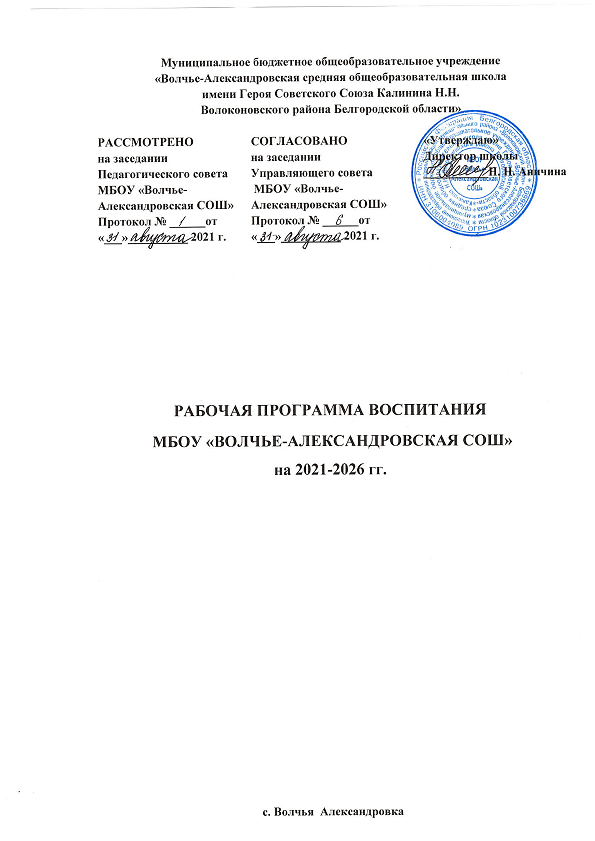 